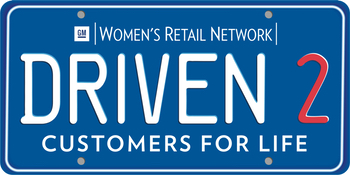 PES #1: DRIVEN TO RETAINIn-Vehicle TechnologyJohn Konkel, Director, GM Global Retail In-Vehicle TechnologyAshley Clark, Lead Connected Customer SpecialistKelly O’Neill,  Senior Manager, Certified Service Customer Care and Aftersales GM In-Vehicle TechnologyGM is leading with new in-vehicle technology.We need to transform our organizations now to deliver this technology to our customers.The dedicated delivery coordinator plays a key role in technology usage and building the customer relationship through demonstrations at the Connection Center and technology clinics.OnStar is now offering 3 YEARS of free Basic Connectivity on eligible MY’11 and newer vehicles which means more dealer maintenance notification (DMN) leads for dealers. In-vehicle technology is the top selling point for:39% of all buyers74% of millennialsThe customer needs to be shown the technology to appreciate its value:An in-dealership technology expert is needed to bring technology to lifeDemonstrating technology increases its usage Consumers decide within the first 30 days if they will use the technologyOwner Center and Mobile App:  Merge best capabilities of OnStar RemoteLink mobile app and owner apps for one cohesive app – myCadillac, myChevrolet, myBuick and myGMCFixed Ops personnel were particularly interested in the ability to view Service History, Check for Recalls (both OC and app) and Warranty info as this is all in their wheelhouse and they receive numerous calls per day from customers about this type of info. RemoteLink:  make sure it’s clear that it is going away; many think it will stay and be used alongside the myBrand appsDiscuss the dealer benefit for scheduled service The new owner apps can be downloaded from the Apple Store and Google Play.The divisional owner center sites can be found at my.cadillac.com, my.chevrolet.com, my.buick.com and my.gmc.com.Three-Pronged Approach to creating a customer-centric and technology-centric dealership culture:  1. Connected Customer Specialist 2. Connection Centers3. Dedicated Delivery Coordinator Supports the sales process and the “sales to service handoff”After test drive, at delivery, re-delivery, technology clinics, one-on-oneTechnology Customer Clinics Educate owners about their in-vehicle technologyEnsure every customer understands how to operate their in-vehicle technologyLeverage the Connection Center to keep team members and customers connected to in-vehicle technologyFor more information on the 3 items above, contact your Connected Customer Specialist or call the OnStar Dealer Center at 1-888-ONSTAR1.3 Year OnStar Basic Plan and Service Lane Expansion  OnStar is now offering 3 years of free Basic Connectivity on eligible MY’11 and newer vehiclesBasic Plan includes OnStar Mobile App Key Fob Services& OnStar Diagnostics Report (Formerly OVD)The full suite of OnStar services, including emergency services, requires a paid OnStar planEarnpower reactivation incentive program expanded to all dealership employeesLaunched September 1st Any dealership employee with a GMIN is eligible to participate $10 points for the first 4 activations  /  $20 points for 5+ retro back to the 1st activation consistent with the current pre-owned sales consultant programDedicated OnStar field team deployed to assist dealers in activating dormant service customers Launched September 1st 50 direct contact OnStar Dealer Advocates assigned top 1000 dealers based on repair order volume 19 telemarketing Connected Customer Specialist supporting 1300 medium size dealers Team is responsible to help dealers install processes to activate service lane customersIncludes working with Service BDC to follow-up with customers that have not been back to the dealership for serviceQ4 Service “Winback” ProgramTarget 1.05M 2011 or newer customers that have not visited a GM dealer in the past 12 months $25 service coupon for any customer that activates OnStar Trial / Basic Plan Dealer BenefitsActivating the 3 month trial & 3 year Basic Plan on dormant service lane customer vehicles will increase DMN leadsEach DMN opt-in is worth $1,200 in customer pay R.O. value over the 3 year basic plan periodProvides the opportunity to “Winback” customers who have not visited the service department in the last 12 monthsService BDC can utilize the available manifest list to drive customers back to the service lane  Wow customers with 3 years of Brand App key fob services at no chargePlan applies to pre-owned vehicles as well as bought new still retained (BNSR) vehicles with an inactive OnStar account.For more information on the 3 Year Basic Plan, please go to:https://www.onstar.com/us/en/get-onstar/pre-owned.htmlHosting car care clinics boost customer loyalty  Present vehicle care and routine maintenance knowledge during “goodwill” dealer eventCreate confidence in the service department and behind the wheelHelp customers understand how to effectively communicate with their service advisor  Empower customers with vehicle care knowledge, important safety hints and defensive driving tipsFocus on current vehicle owners (BNSR)Clinic contentVehicle Systems ReviewFamily Safety InitiativesDealer AffiliationOnStar Customized “Drive for Knowledge” Clinic MaterialsFirst class direct mail – Epsilon Quick StrikeOptional follow up email via eStrike Manifest Lists CSSR Playbook integration 					Live agent reservations & reminder calls *optional Customer premiumDealer event implementation guideParticipant guideComprehensive Event Planning Epsilon  program execution Event enrollment to post-analytics.Epsilon Dealer Marketing Consultant  support 
to reach specific customers  100% CUSTOMIZABLE Customer premiumsBDC Integration  Customer appreciation follow-upDrive for Knowledge Event TimelineContact your Epsilon account team 3 to 5 weeks in advance of your clinic date at 800-292-92203-5 weeks prior to event dateEpsilon DMC and dealer work together to place clinic order (via QuickStrike processes).  DMS filters and TSP data applied to select appropriate list based on dealer preferences2 weeks prior to event datesDirect mail invitations dropInbound calls managed by Epsilon agents (if dealer opts into this feature when placing clinic order)1 week prior to event datesDealer executes eStrike email follow-ups (if preferred)Dealers receive premiums and rain checksWeek of eventDealer executes eStrike email follow-ups (if preferred)1 week after eventManifest list provided to dealer for customer follow-ups